Temat dnia : Samochody w roli głównej1.Karta pracy, cz. 4, s. 60.Popatrz na rysunek i przeczytaj wyrazy. Podkreśl te wyrazy, które nazywają elementy znajdujące się na rysunku.2. „Przeganiamy chmury” – ćwiczenie oddechowe.Dzieci wykonują wdech nosem, a wydech ustami naśladując dmuchanie na chmury.3. „Ile uderzeń słyszysz?” – zabawa słuchowa z elementem liczenia.Rodzic ukrywa  bębenek. Wykonuje dowolną ilość uderzeń. Dzieci liczą usłyszane uderzenia i wykonują tyle podskoków ile dźwięków usłyszały.4. Konstruowanie gry.- rysowanie dwóch linii równoległych- odmierzanie i rysowanie płytek chodniczka- umieszczenie napisu START na początku chodniczka i napisu META na końcu chodniczka- wspólne układanie opowiadaniaNa trasie wyścigu znajdują się czarne pola:- tankowanie benzyny – kierowca traci jeden rzut kostką- uszkodzony most – kierowca robi objazd- wymiana koła – utrata dwóch rzutów kostkąNa trasie wyścigu znajdują się zielone pola:- wjazd na autostradę – gracz przesuwa się o trzy pola- znalezienie na mapie krótszej drogi – dodatkowy rzut- kierowca zmienił samochód – wyrzuconą ilość oczek na kostce zamienia się na szóstkęRozegranie gry w zespołach. Dzieci rzucają kostką, liczą oczka i przesuwają się o odpowiednią ilość pól uwzględniając zielone i czarne pola.5. Karta pracy, cz. 4, s. 61/53. Pokoloruj balon według instrukcji. 6.  Zapraszam na ćwiczenia gimnastyczne:https://www.youtube.com/watch?v=vkwzFVN2Bds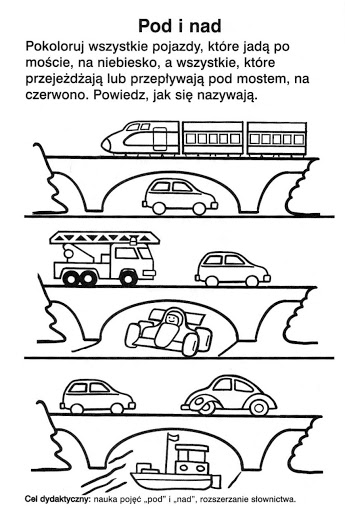 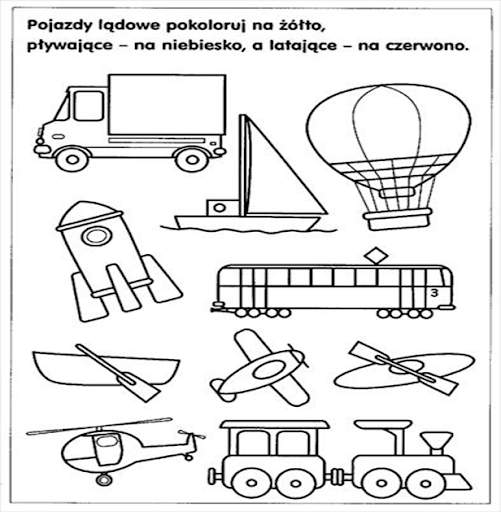 Miłej zabawyPani Kasia 